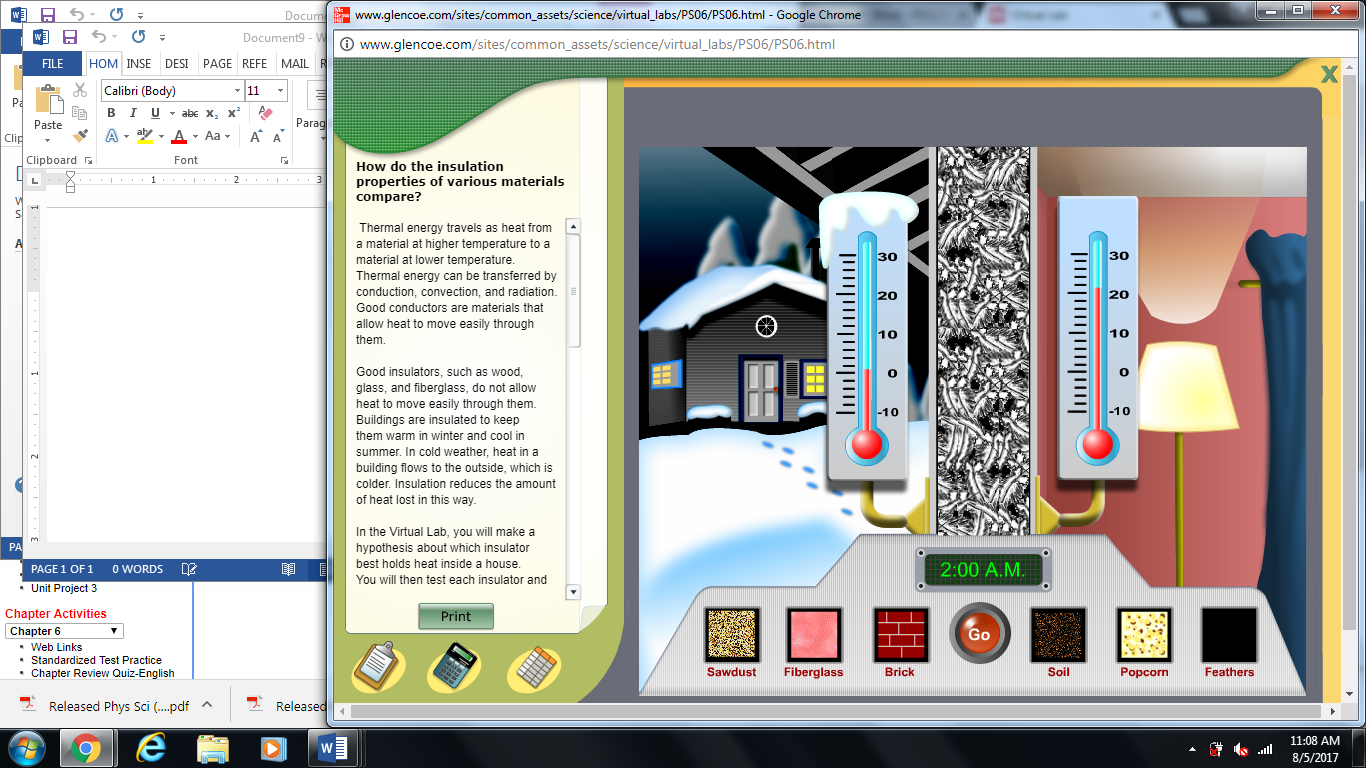 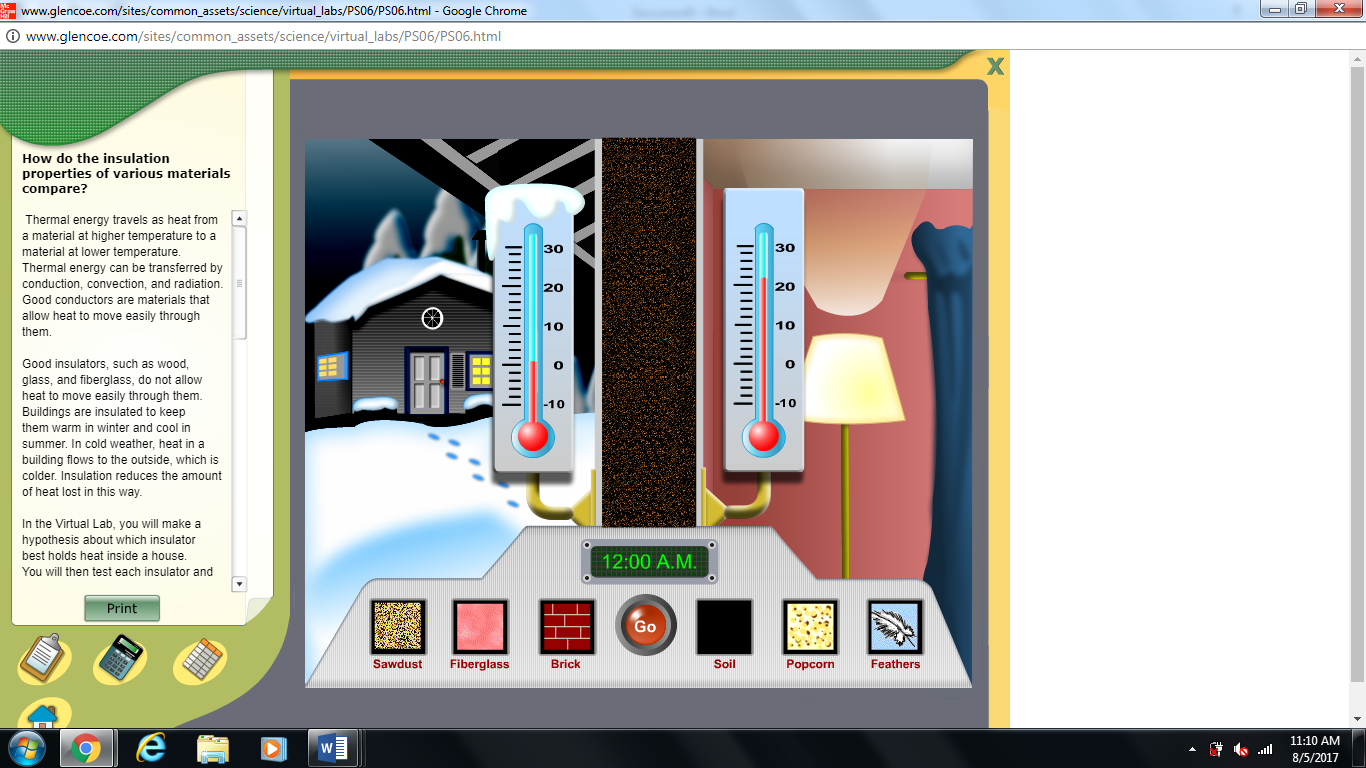 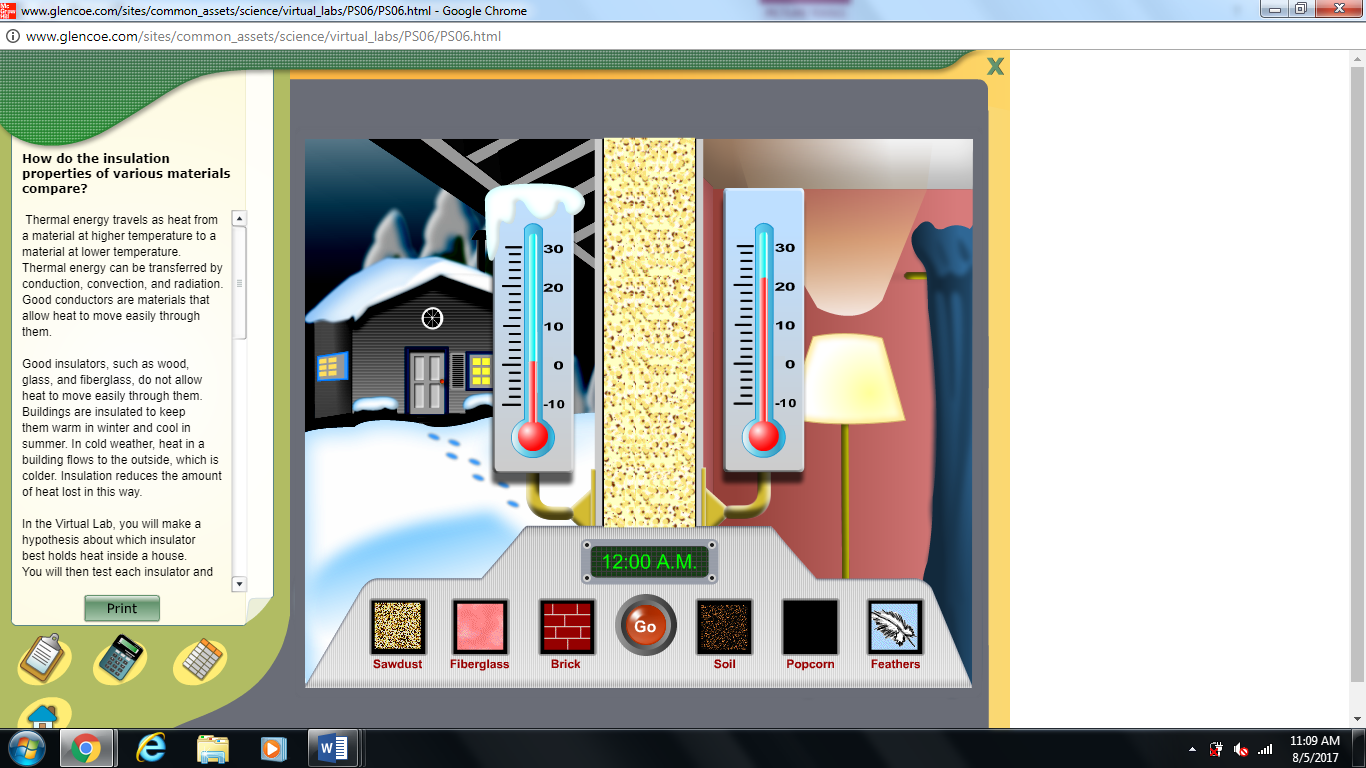 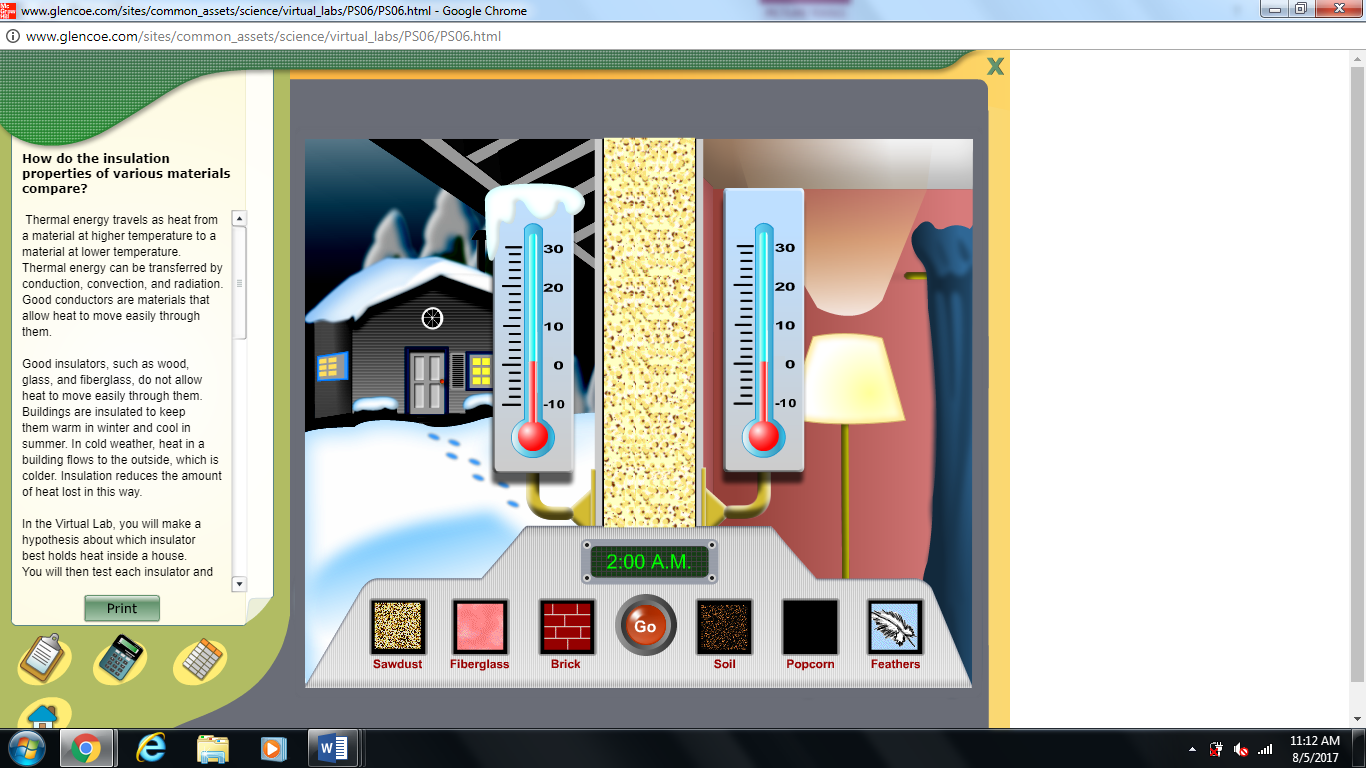 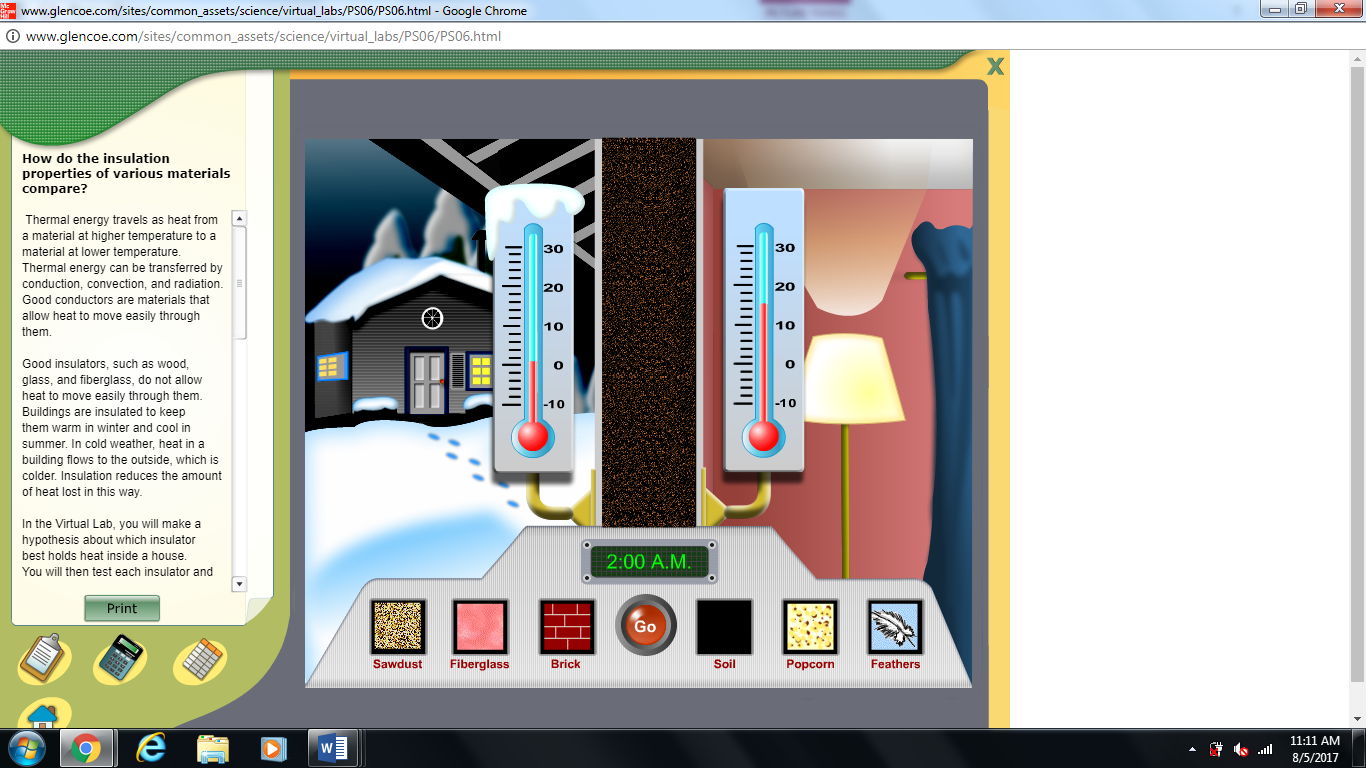 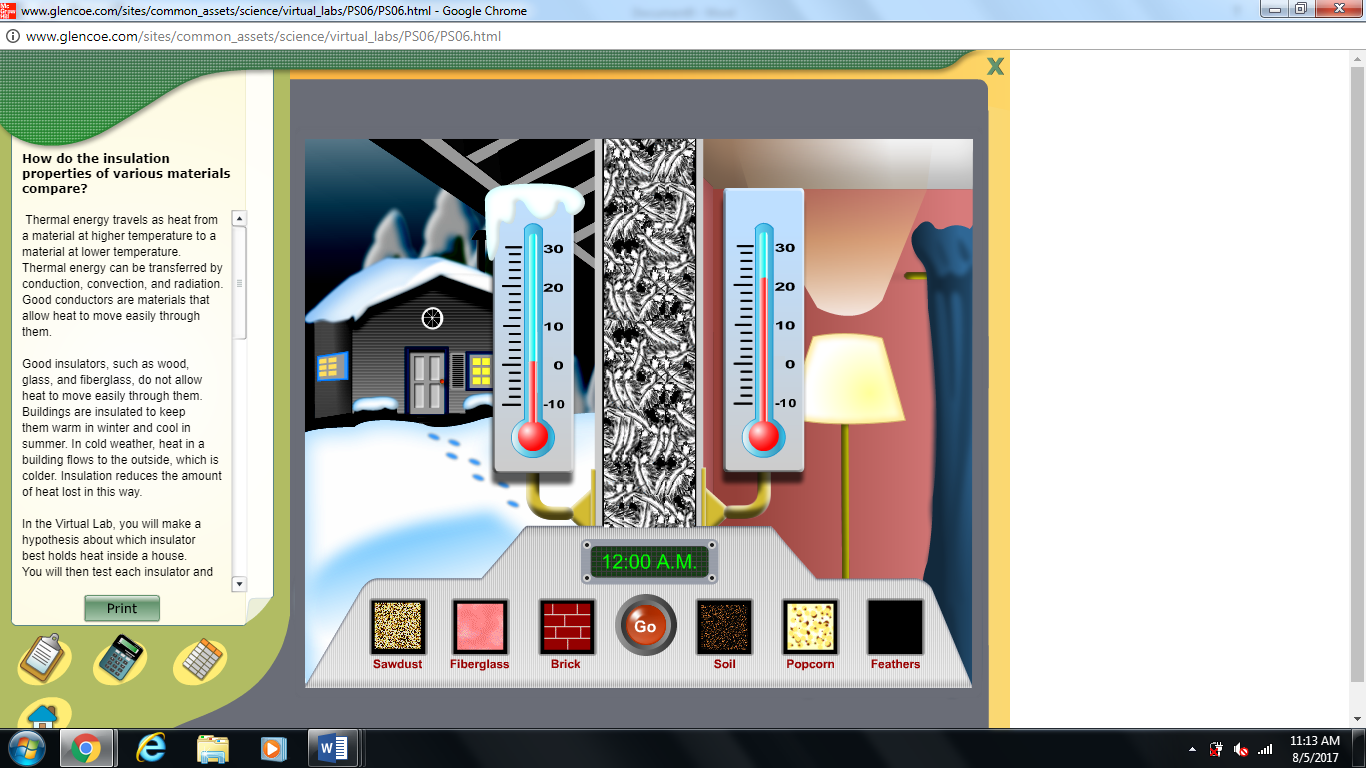 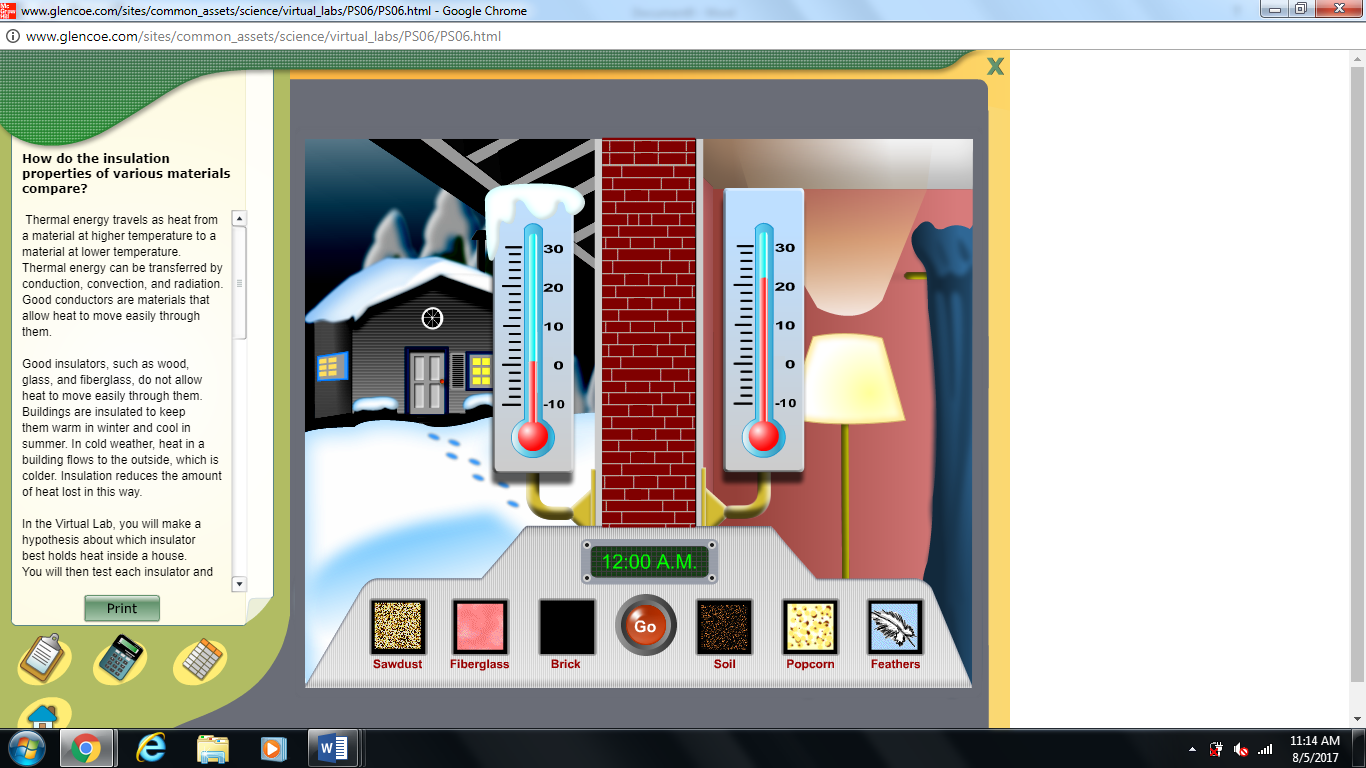 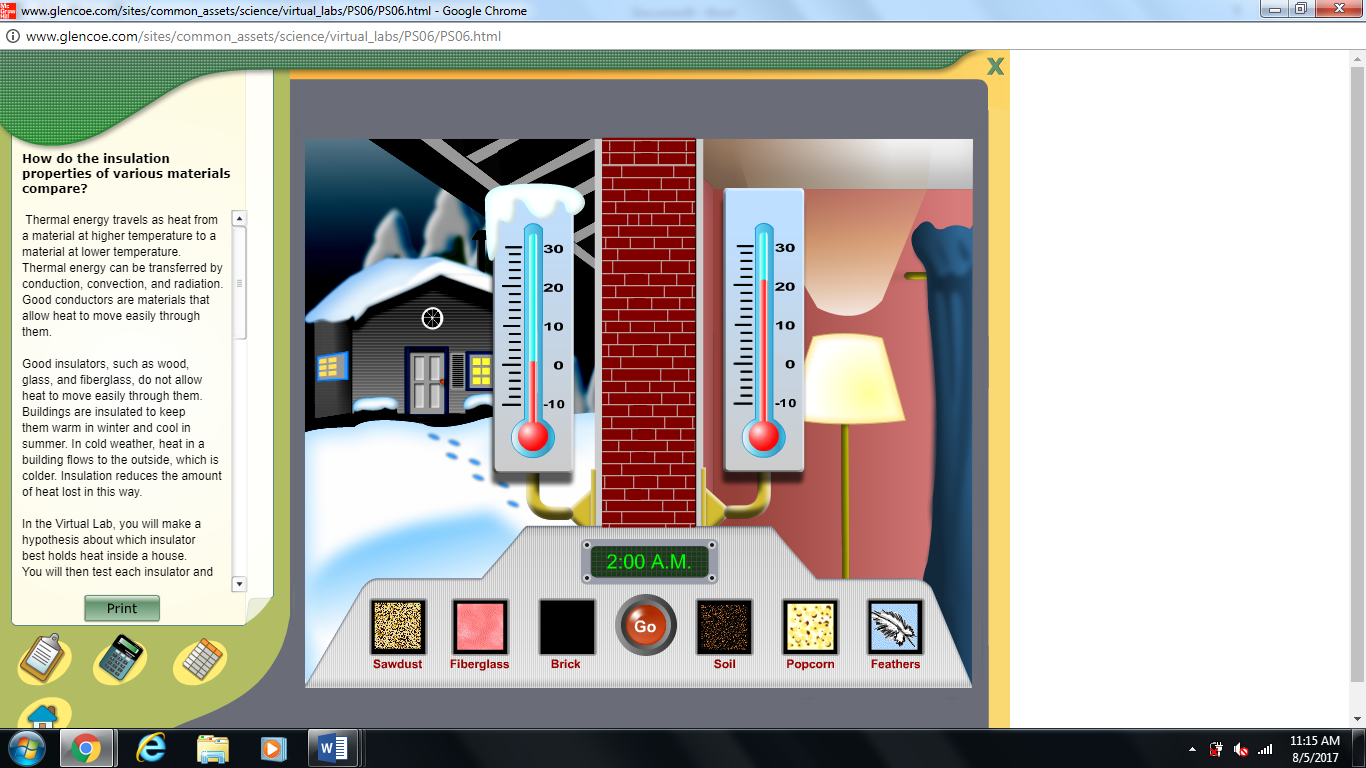 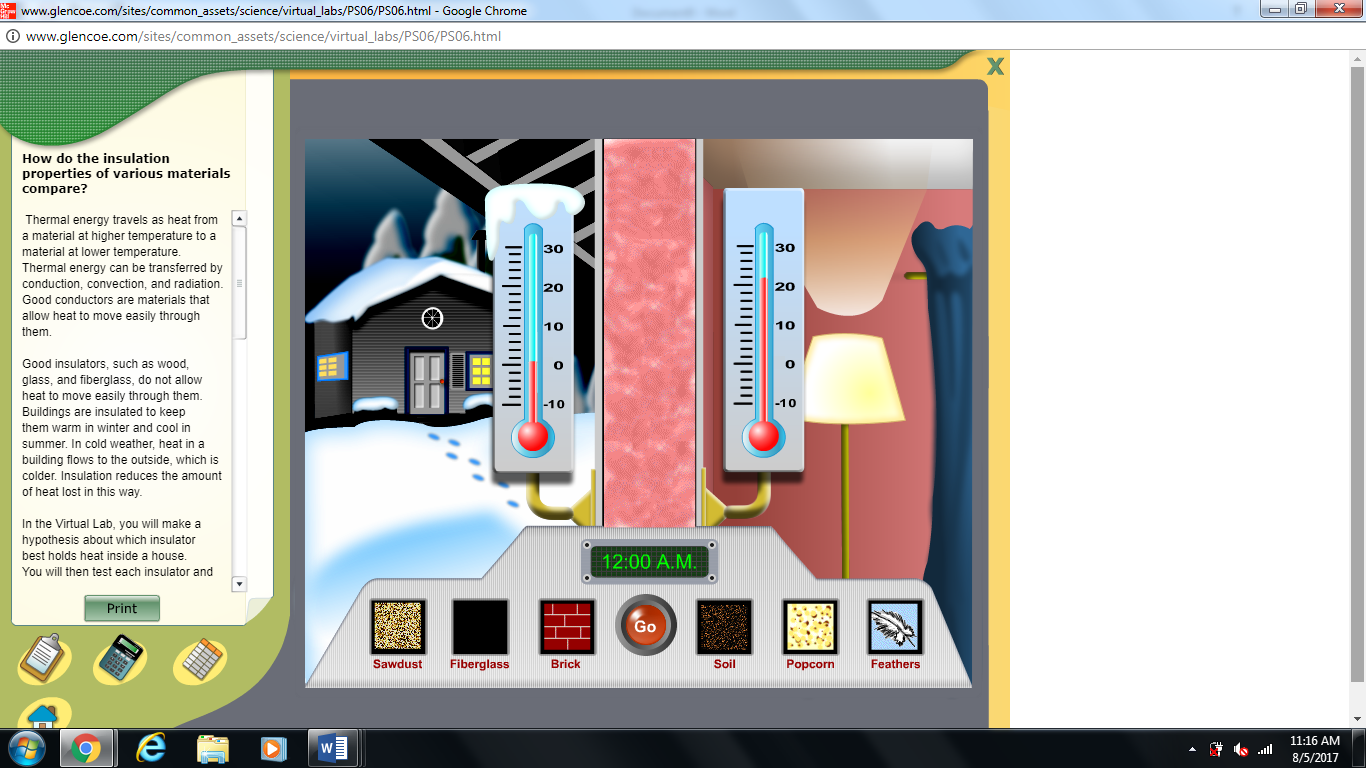 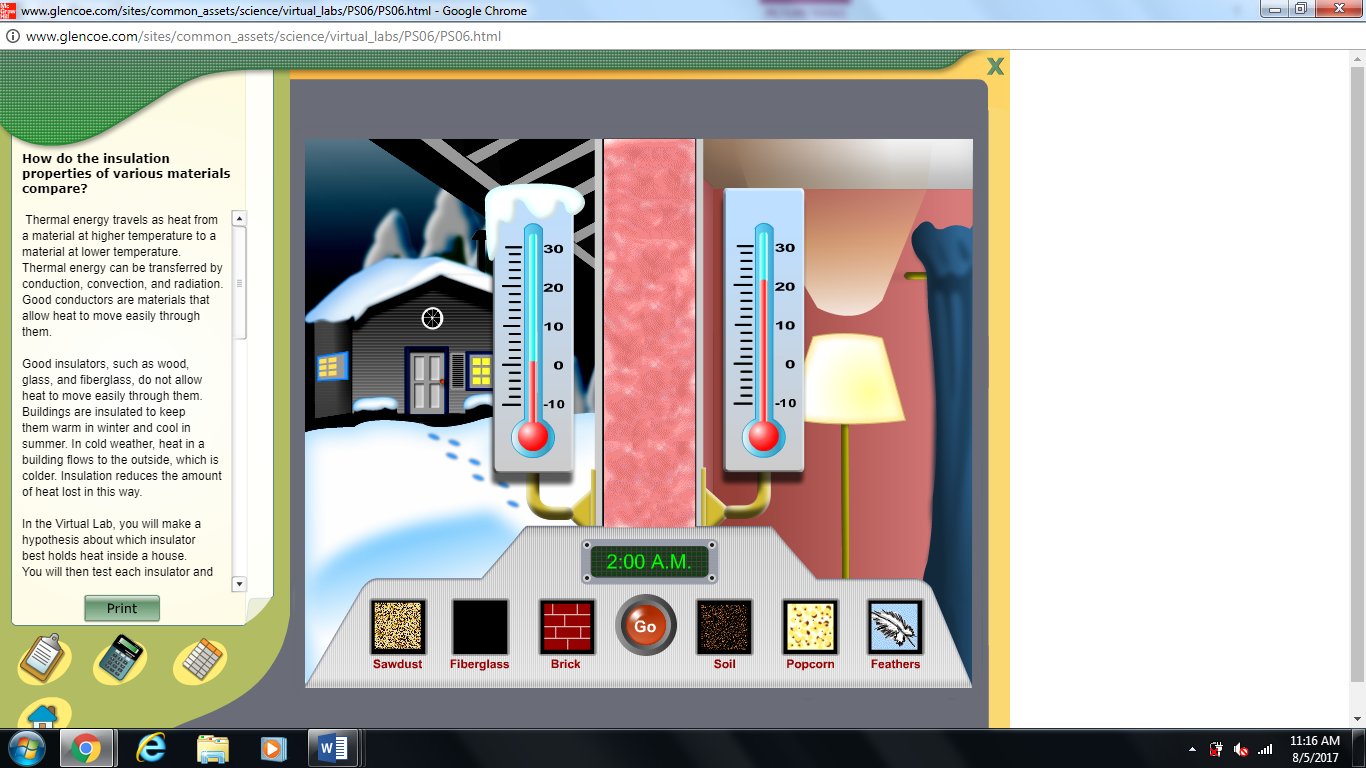 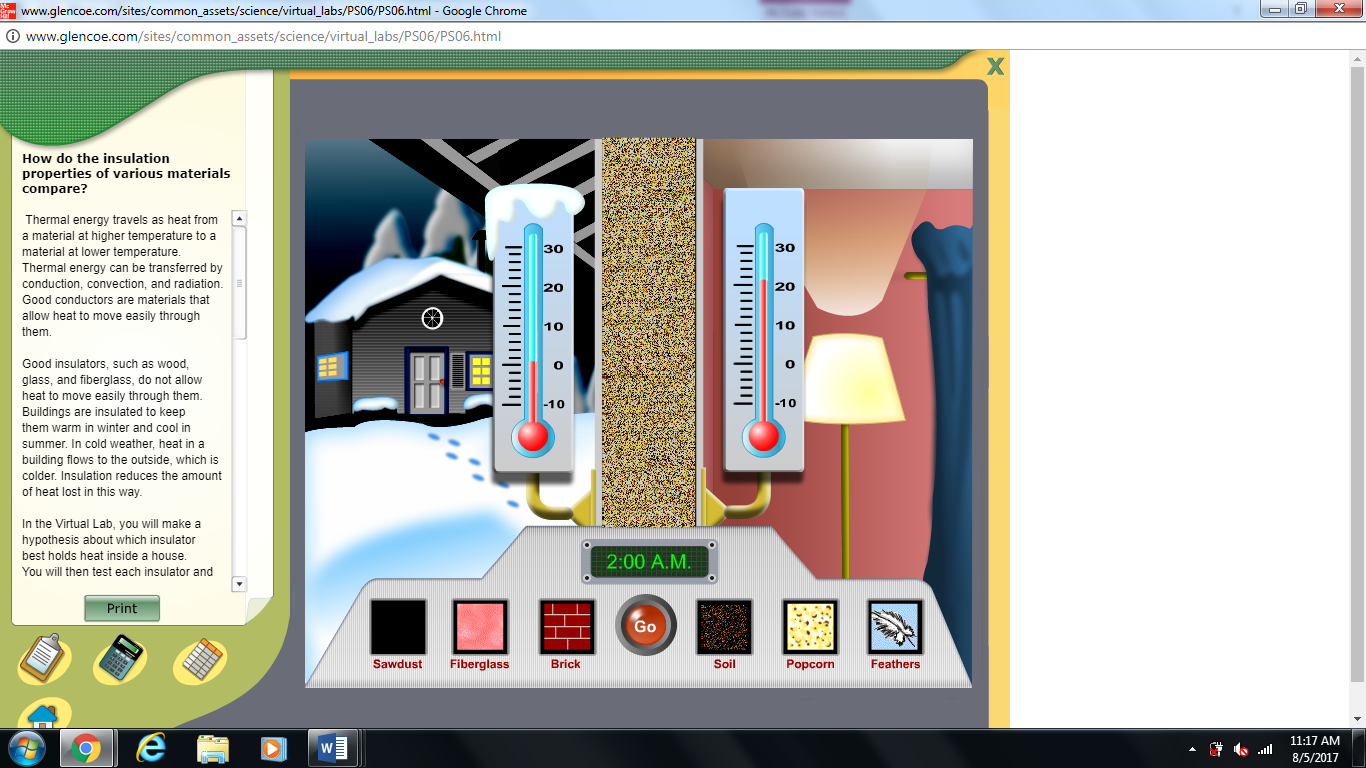 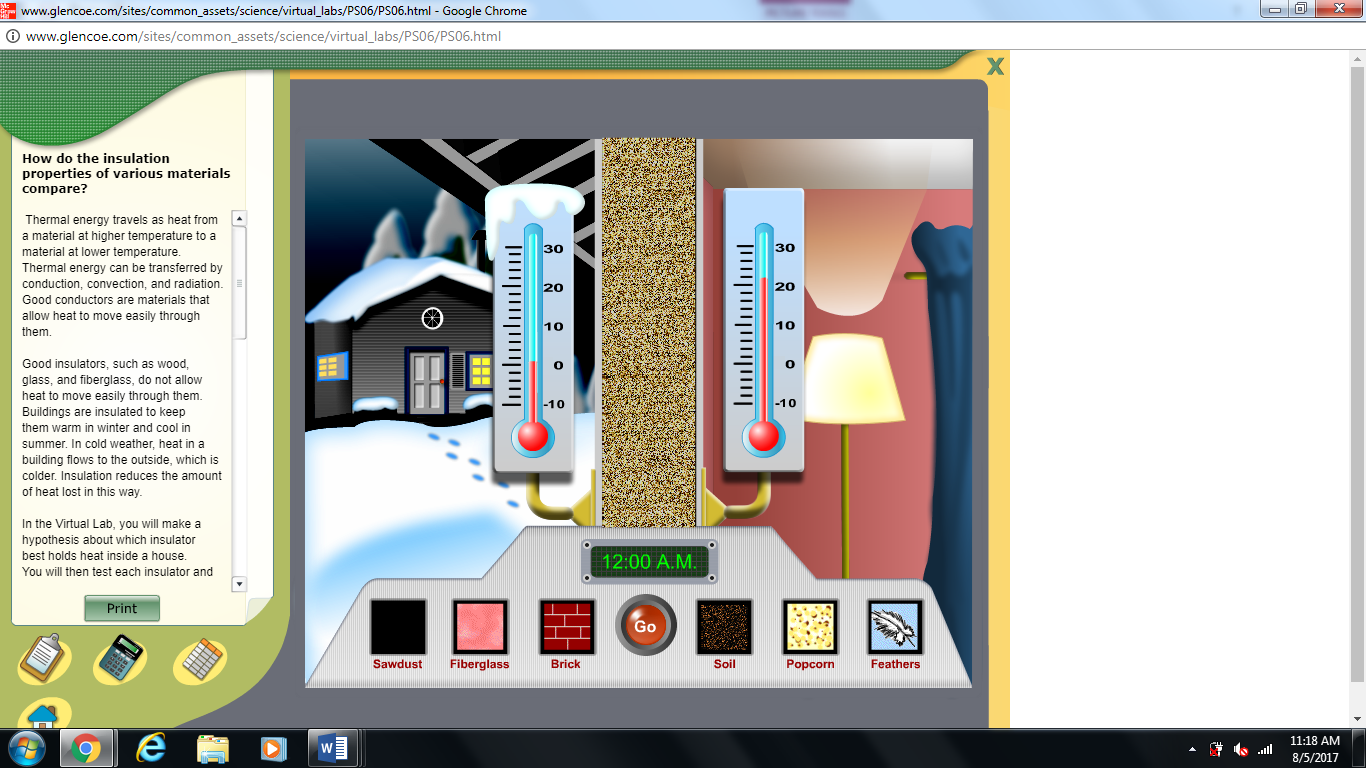 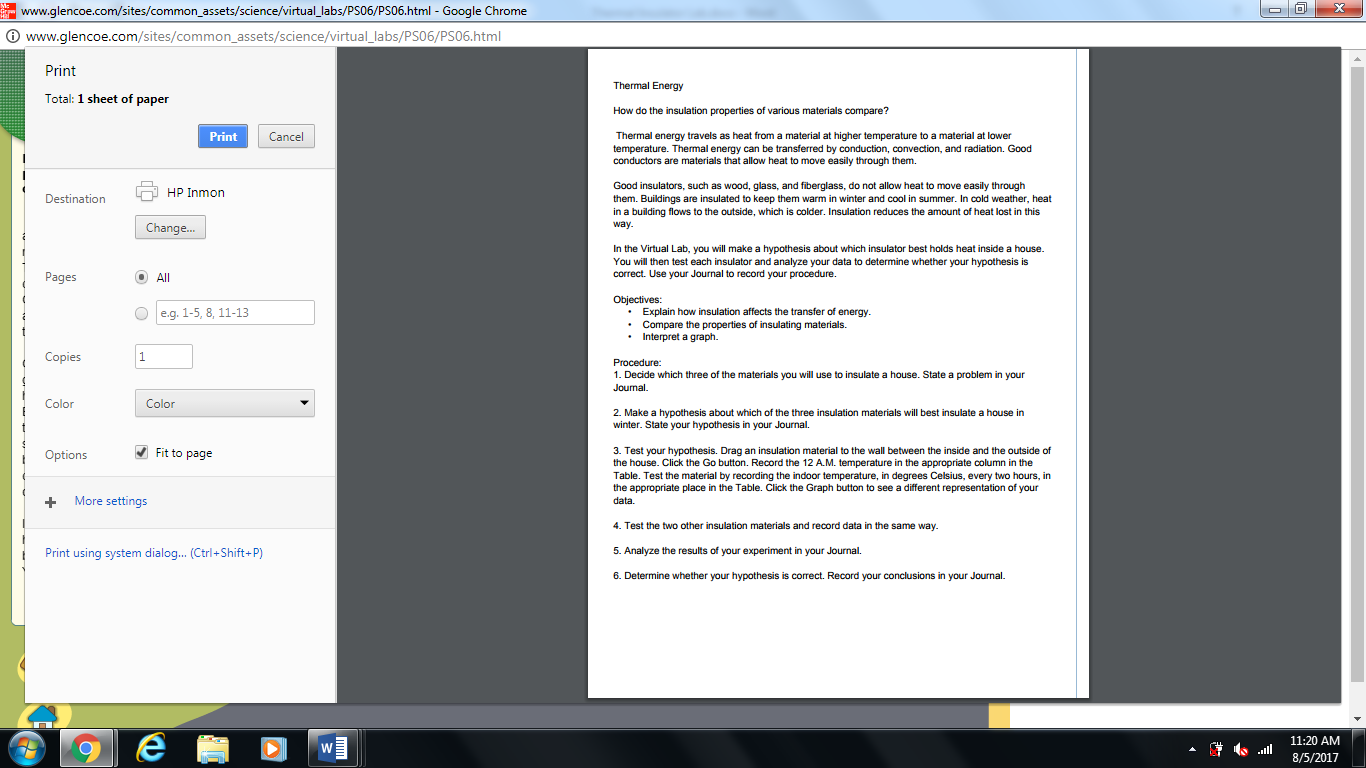 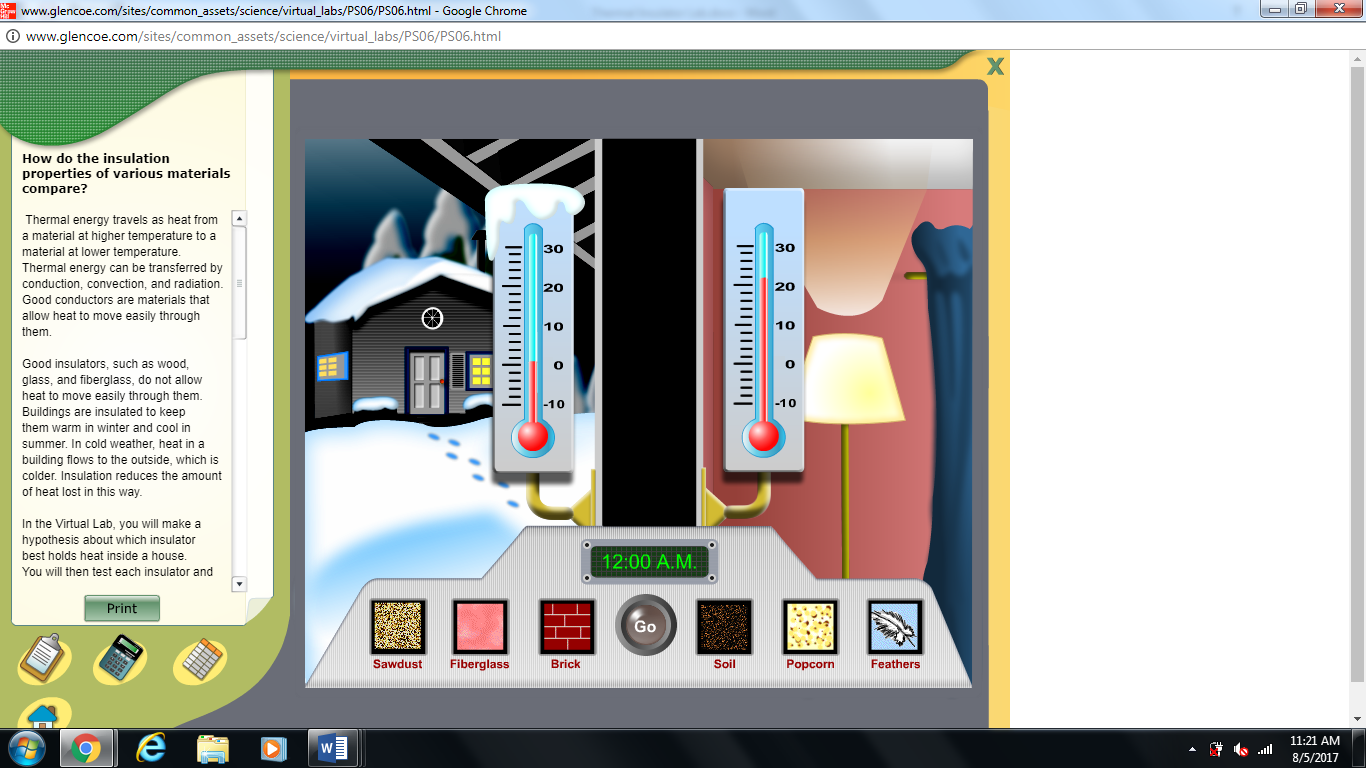  Place your group member’s names and group number here.Hypothesize which materials are the best.  Number them form 1-6.Investigate your claim by walking around the room to determine which material is the best.Record the data for each insulator.  You will have two numbers.  Before and after temperatures in your chart.  Units are needed.Graph your data in an appropriate graph.  All labels are required.Make a Key for your graph.Explain your graph in 3-4 sentences.  Analyze your data!What two insulators should you use for the most efficient results?  Which insulator surprised you, and why?  If you wanted to insulate your house for the cheapest price which two materials should you use?AnswersFiberglassBrickSawdustSoilFeathersPopcorn